MUNICIPIO DE TLAJOMULCO DE ZÚÑIGA, JALISCOOFICIALÍA MAYOR “CONVOCATORIA DE LICITACIÓN PÚBLICA LOCAL”OM-04/2023“ADQUISICIÓN MATERIALES PVC, CPVC, METÁLICO, FOFO BRONCE, GALVANIZADO Y HERRAMIENTAS MENORES PARA EL GOBIERNO MUNICIPAL DE TLAJOMULCO DE ZÚÑIGA, JALISCO (RECORTADA)”El Municipio de Tlajomulco de Zúñiga, Jalisco a través de su Unidad de Compras ubicada en el primer piso del edificio de la calle Higuera número 70, Colonia Centro en Tlajomulco de Zúñiga, Jalisco, con teléfono 01 (33) 32 83 44 00 invita a las Personas Físicas y Morales interesadas, a participar en la LICITACIÓN PÚBLICA LOCAL para la “ADQUISICIÓN MATERIALES PVC, CPVC, METÁLICO, FOFO BRONCE, GALVANIZADO Y HERRAMIENTAS MENORES PARA EL GOBIERNO MUNICIPAL DE TLAJOMULCO DE ZÚÑIGA, JALISCO (RECORTADA)”, ello de conformidad con el artículo 134 de la Constitución Política de los Estados Unidos Mexicanos, así como el procedimiento que se establece en el Capítulo Segundo “De la Licitación Pública”, previsto por la Ley de Compras Gubernamentales, Enajenaciones y Contratación de Servicios del Estado de Jalisco y sus Municipios, y a efecto de normar el desarrollo de la presente Licitación, se emite la siguiente:CONVOCATORIA:CRONOGRAMAPara los fines de estas bases, se entiende por:Las Bases de Licitación así como sus respectivos anexos fueron aprobados por unanimidad por el Comité de Adquisiciones del Municipio de Tlajomulco de Zúñiga, Jalisco; la propuesta del “LICITANTE” deberá sujetarse a las especificaciones señaladas en las Bases de esta Licitación y de cada uno de sus Anexos y para ello cada uno de los licitantes deberá de inscribirse en el presente proceso mediante el pago de derechos de Bases de Licitación y registro en lista de licitantes, ello con fundamento en el artículo 133 fracción IX de la Ley de Ingresos del Municipio de Tlajomulco de Zúñiga, Jalisco, por ello deberán de acudir con la orden de pago adjunta al formato PDF que se encuentra firmado de esta convocatoria a cualquiera de las cajas de la 6 a la 16 de la recaudadora central ubicada en Planta Baja de la calle Higuera no. 70, del Centro Administrativo Tlajomulco CAT, Colonia Centro, Tlajomulco de Zúñiga, Jalisco a pagar la cantidad señalada en el apartado costo de las bases, una vez hecho esto se le entregará un recibo oficial con el que deberá de acudir a la Dirección de Recursos Materiales ubicadas en calle Higuera no. 70, primer piso del Centro Administrativo Tlajomulco CAT, colonia Centro, Tlajomulco de Zúñiga, Jalisco, lugar donde se deberá de registrar y le entregaran copias simples y formato Word de la Convocatoria, Bases y Anexos del presente proceso.A t e n t a m e n t eLic. Raúl Cuevas LanderosDirector de Recursos MaterialesESPECIFICACIONESORDEN DE PAGOBASES DE LICITACIÓN OM-04/2023Favor de llenar a máquina o con letra de moldeNúmero de LicitaciónOM-04/2023 Pago de Derechos de las Bases$420.00 de conformidad con el artículo 148 fracción IX de la Ley de Ingresos del Municipio de Tlajomulco de Zúñiga, Jalisco.Aprobación de Bases por el Comité Viernes 27 de enero del 2023Publicación de la Convocatoria en el portal web del Municipio de Tlajomulco de Zúñiga, Jalisco (en formato descargable)Viernes 27 de enero del 2023Entrega de preguntas para Junta Aclaratoria y correo electrónico para el envío de preguntasHasta el martes 31 de enero del 2023 a las 11:00 horas, correo: licitaciones@tlajomulco.gob.mxFecha, hora y lugar de la celebración de la primera Junta de Aclaraciones (art. 59, F. III, Ley)Martes 31 de enero 2023 a las 15:00 horas, en la Dirección de Recursos Materiales, primer piso del Centro Administrativo (CAT), ubicado en la calle de Higuera número #70, Colonia Centro, Tlajomulco de Zúñiga, Jalisco, México.Fecha, hora y lugar de celebración del acto de presentación de proposiciones (art. 59, F. III, Ley)La presentación de proposiciones iniciará el jueves 02 de febrero 2023 a las 9:00 y concluirá a las 9:45 horas en el inmueble ubicado en Independencia 105 Sur, colonia centro en Tlajomulco de Zúñiga, Jalisco.Fecha, hora y lugar de celebración del acto de apertura de proposiciones (art. 59, F. III, Ley)La apertura de proposiciones iniciará el viernes 03 de febrero 2023 a las 10:20 horas en la Sala de Presidencia, tercer piso del Centro Administrativo (CAT), ubicado en la calle de Higuera número #70, Colonia Centro, Tlajomulco de Zúñiga, Jalisco, México, dentro de la sesión de Comite de Adquisiciones.Resolución del ganadorEn fecha de apertura de proposiciones o hasta 20 días hábiles posteriores, mismo lugar. Origen de los Recursos (art. 59, F. I, Ley)Municipal Carácter de la Licitación (Art. 55 y 59, F. IV, Ley)LOCAL Idioma en que deberán presentarse las proposiciones, anexos y folletos (Art. 59, F. IV, Ley)EspañolEjercicio Fiscal que abarca la Contratación (Art. 59, F. X, Ley)2023Se acredita la suficiencia presupuestal (Art. 50, Ley)SITipo de contrato (Art. 59, F. X, Ley)Contrato o pedido (Orden de Compra) cerradoAceptación de proposiciones Conjuntas (Art. 59, F. X, Ley) SIAdjudicación de los Bienes o Servicios (por partida/todo a un solo proveedor (Art. 59, F. XI, Ley)Se podrá adjudicar a varios licitantesÁrea requirente de los Bienes o Servicios.Gabinete Integral de Infraestructura y Servicios Públicos.La partida presupuestal, de conformidad con el clasificador por objeto del gasto2471, 2561, 2911Participación de testigo Social (Art. 37, Ley)NOCriterio de evaluación de propuestas (Art. 59, F. XII, Ley)BinarioDescripción detallada de los bienes o servicios con requisitos técnicos mínimos, desempeño, cantidades y condiciones de entrega (Art. 59, F. II, Ley)Anexo 1Anexos que cuenta con la relación enumerada de requisitos y documentos que deberán de presentar los licitantes incluyendo:1.- Acreditación Legal2.- Manifestación de NO encontrarse en los supuestos del Art 52 de la Ley3.- Manifestación de Integridad y NO colusión4.- Demás requisitos que sean solicitados              Anexo 3              Anexo 4              Anexo 4              Anexo 1 y 2Plazo de presentación de propuestas (Art. 60, Ley)Normal: 07 días (recortada)Domicilio de las Oficinas del Órgano Interno de Control Municipal lugar donde podrán presentarse inconformidades.Independencia 105 Sur, colonia centro en Tlajomulco de Zúñiga, Jalisco“CONVOCANTE”Municipio de Tlajomulco de Zúñiga, Jalisco“DOMICILIO”Higuera No. 70, Col. Centro, Tlajomulco de Zúñiga, Jalisco. “COMITÉ”Comité de Adquisiciones del Municipio de Tlajomulco de Zúñiga, Jalisco“UNIDAD CENTRALIZADA DE COMPRAS”Unidad Centralizada de Compras de Recursos Materiales (Higuera no. 70, primer piso del Centro Administrativo Tlajomulco CAT, Colonia. Centro, Tlajomulco de Zúñiga, Jalisco).“LEY”Ley de Compras Gubernamentales, Enajenaciones y Contratación de Servicios del Estado de Jalisco y sus Municipios“LICITANTE” Persona Física o Moral (Razón Social) Licitante en el proceso de licitación.“REGLAMENTO”Reglamento de Adquisiciones para el Municipio de Tlajomulco de Zúñiga, Jalisco“PROVEEDOR”Licitante Adjudicado.“PROCESO”La adquisición de: “ADQUISICIÓN MATERIALES PVC, CPVC, METÁLICO, FOFO BRONCE, GALVANIZADO Y HERRAMIENTAS MENORES PARA EL GOBIERNO MUNICIPAL DE TLAJOMULCO DE ZÚÑIGA, JALISCO (RECORTADA)” los cuales están descritos en los anexos de las presentes bases.PartidaCant.U. de M.DescripciónDetalleMarca y Modelo P.U.Importe110PiezaTAPON CAMPANA HIDR PVCTapon campana RD-26 de 2 1/2, Conexión con Anillo/Empaque integrado en todos los diametros para facil intalacion, Utilizado para redes de Agua Potable, Sistemas de Riego, Platas de Tratamiento etc. Interior Liso, Presion Maxima de Trabajo Kg/cm2 11,0 210PiezaTAPON CAMPANA HIDR PVCTapon campana RD-26 de 4, Conexión con Anillo/Empaque integrado en todos los diametros para facil intalacion, Utilizado para redes de Agua Potable, Sistemas de Riego, Platas de Tratamiento etc. Interior Liso, Presion Maxima de Trabajo Kg/cm2 11,0 310PiezaTAPON CAMPANA HIDR PVCTapon campana RD-26 de 8, Conexión con Anillo/Empaque integrado en todos los diametros para facil intalacion, Utilizado para redes de Agua Potable, Sistemas de Riego, Platas de Tratamiento etc. Interior Liso, Presion Maxima de Trabajo Kg/cm2 11,0 410PiezaTEE PVCTEE Pvc Hidraulica RD-26 sistema Ingles de 2 1/2 x 2 1/2, Conexión con Anillo/Empaque integrado en todos los diametros para facil intalacion, Utilizado para redes de Agua Potable, Sistemas de Riego, Platas de Tratamiento etc. Interior Liso, Presion Maxima de Trabajo Kg/cm2 11,0 510PiezaTEE PVCTEE Pvc Hidraulica RD-26 sistema Ingles de 3 x 3, Conexión con Anillo/Empaque integrado en todos los diametros para facil intalacion, Utilizado para redes de Agua Potable, Sistemas de Riego, Platas de Tratamiento etc. Interior Liso, Presion Maxima de Trabajo Kg/cm2 11,0 610PiezaTEE PVCTEE Pvc Hidraulica RD-26 sistema Ingles de 4 x 4, Conexión con Anillo/Empaque integrado en todos los diametros para facil intalacion, Utilizado para redes de Agua Potable, Sistemas de Riego, Platas de Tratamiento etc. Interior Liso, Presion Maxima de Trabajo Kg/cm2 11,0 7800PiezaUNIDOR P/MANGUERA PVCDe 3/4  MCA. EDO-MEX, Unidor Adaptador de PVC en color Blanco 81200PiezaUNIDOR P/MANGUERA PVCDe 1/2  MCA. EDO-MEX, Unidor Adaptador de PVC en color Blanco 9350PiezaCINTA TEFLÓNCinta para sellos de Rosca 3/4, se estira hasta un 50 porciento, Soporta temperaturas extremas de 268 a 260 C (-450  A 500 F), PTFE nunca seca1010PiezaCODO CPVCCODO PVC Hidraulico RD-26 Sistema Ingles de 3 EN 45, Conexión con Anillo/Empaque integrado en todos los diametros para facil intalacion, Utilizado para redes de Agua Potable, Sistemas de Riego, Platas de Tratamiento etc. Interior Liso, Presion Maxima de Trabajo Kg/cm2 11,01110PiezaCODO CPVCCODO PVC Hidraulico RD-26 Sistema Ingles de 3 EN 90, Conexión con Anillo/Empaque integrado en todos los diametros para facil intalacion, Utilizado para redes de Agua Potable, Sistemas de Riego, Platas de Tratamiento etc. Interior Liso, Presion Maxima de Trabajo Kg/cm2 11,01210PiezaCODO CPVCCODO PVC Hidraulico RD-26 Sistema Ingles de 4 EN 90, Conexión con Anillo/Empaque integrado en todos los diametros para facil intalacion, Utilizado para redes de Agua Potable, Sistemas de Riego, Platas de Tratamiento etc. Interior Liso, Presion Maxima de Trabajo Kg/cm2 11,01310PiezaCODO CPVCCODO PVC Hidraulico RD-26 Sistema Ingles de 6 EN 45, Conexión con Anillo/Empaque integrado en todos los diametros para facil intalacion, Utilizado para redes de Agua Potable, Sistemas de Riego, Platas de Tratamiento etc. Interior Liso, Presion Maxima de Trabajo Kg/cm2 11,01410PiezaCODO CPVCCODO PVC Hidraulico RD-26 Sistema Ingles de 4 EN 45, Conexión con Anillo/Empaque integrado en todos los diametros para facil intalacion, Utilizado para redes de Agua Potable, Sistemas de Riego, Platas de Tratamiento etc. Interior Liso, Presion Maxima de Trabajo Kg/cm2 11,01550PiezaCODO CPVCCodo PVC Sanitario S-25 de 6 EN 45, Conexiones con Anillos / Empaque integrado en todos los diametros para mas facil conexion, Tubo de Poli(Cloruro de vinilo) PVC, sin plastificante con junta hermetica de material elastomerico, serie 251630PiezaEMPAQUE DE NEOPRENODe 4 Con Ojillo, Diseño que permite sellado hermetico en el contorno de la pieza, Presion maxima de Trabajo 200PSI, Material Neopreno, Norma aplicable ASTM A 2000, Rango de medidas 2" a 36", Color Negro17150PiezaEMPAQUEPara Junta Giubaul de 3 Rojo, Diseño que permite sellado hermetico en el contorno de la pieza, Presion maxima de Trabajo 200PSI, Hule Natural SBR (Estireno Butadieno), Norma aplicable ASTM A 2000, Rango de medidas 2" a 36", Color Rojo1820PiezaEMPAQUEPara Junta Giubaul de 10 Rojo Reforzado, Diseño que permite sellado hermetico en el contorno de la pieza, Presion maxima de Trabajo 200PSI, Hule Natural SBR (Estireno Butadieno), Norma aplicable ASTM A 2000, Rango de medidas 2" a 36", Color Rojo197000MetrosMANGUERAManguera de 1/2 P.A.D. PE-3408 RD-9, Poletileno de Alta Densidad Molecular PAD, Tipo de Resina: PE-3408 Presion de Trabajo14 kg/cm2 o 199 PSI. Union por Termofusion, Presentacion en Boninas de 100 m ó 150 m202000MetrosMANGUERAManguera de 3/4 P.A.D. PE-3408 RD-9, Poletileno de Alta Densidad Molecular PAD, Tipo de Resina: PE-3408 Presion de Trabajo14 kg/cm2 o 199 PSI. Union por Termofusion, Presentación en Boninas de 100 m ó 150 m2160MetrosMANGUERAManguera para riego Verde Tramada de 1/2, Managuera de PVC Reforzada fabricada en 3 capas, Refuerzo de tejido o tramada, Hilos de alta tenacidad, Costilla anti-Torceduras, Uso Rudo o Domestico2290MetrosMANGUERAManguera Verde Olivo 2, Manguera de Succion y Descarga, Presion de 3.5 a 7 bar, Temperaturas de 5°c -60°c (41° F - 140° F), Caracteristica Autoextinguible, Material de PVC-P(Vinyl)2390MetrosMANGUERAManguera Verde Olivo 3, Manguera de Succion y Descarga, Presion de 3.5 a 7 bar, Temperaturas de 5°c -60°c (41° F - 140° F), Caracteristica Autoextinguible, Material de PVC-P(Vinyl)2410PiezaREDUCCION CAMPANA HIDR PVC Reduccion Campana RD-26 de 4 a 3, Conexión con Anillo/Empaque integrado en todos los diametros para facil intalacion, Utilizado para redes de Agua Potable, Sistemas de Riego, Platas de Tratamiento etc. Interior Liso, Presion Maxima de Trabajo Kg/cm2 11,0 2525PiezaTAPA DOMICILIARIAAro y Tapa de material 100% Polietileno, Carga dinamica 300 Kg, Resistencia Acidos, Corrosivos, Solventes y a la Humedad, Resistencia dielectrica, Proteccion contra los Rayos UV, Medidas: 33.5cm Tapa x 35.5cm Tapa con Aro Acabado estético color negro.2650PiezaTAPA DE REGISTRO DE VISITA DE POLIRETANOAro y Tapa de material 100% Polietileno, Carga dinamica 25 Toneladas, Resistencia Acidos, Corrosivos, Solventes y a la Humedad, Resistencia dielectrica, Proteccion contra los Rayos UV, peso 57 kilos, Tapa con Aro Acabado estético color negro.27400PiezaABRAZADERA PARA TOMA DE PVCDe 3 x 1/2 Sistama Ingles Color Gris, Fabricación con polipropileno de la más alta calidad, Diseño con derivación roscada del tipo NPT (cuerda cónica), Con un anillo de hule (o-ring) de alta calidad y durabilidad excepcional para evitar las fugas, Ensamblada con tornillos de acero galvanizado de alta durabilidad, Acabado en color gris para el sistema inglés y en azul para el sistema métrico.28300PiezaABRAZADERA PARA TOMA DE PVCDe 3 x 3/4 Sistama Ingles Color Gris, Fabricación con polipropileno de la más alta calidad, Diseño con derivación roscada del tipo NPT (cuerda cónica), Con un anillo de hule (o-ring) de alta calidad y durabilidad excepcional para evitar las fugas, Ensamblada con tornillos de acero galvanizado de alta durabilidad, Acabado en color gris para el sistema inglés y en azul para el sistema métrico.29400PiezaABRAZADERA PARA TOMA DE PVCDe 4 x 1/2 Sistama Ingles Color Gris, Fabricación con polipropileno de la más alta calidad, Diseño con derivación roscada del tipo NPT (cuerda cónica), Con un anillo de hule (o-ring) de alta calidad y durabilidad excepcional para evitar las fugas, Ensamblada con tornillos de acero galvanizado de alta durabilidad, Acabado en color gris para el sistema inglés y en azul para el sistema métrico.30350PiezaABRAZADERA PARA TOMA DE PVCDe 4 x 3/4 Sistama Ingles Color Gris, Fabricación con polipropileno de la más alta calidad, Diseño con derivación roscada del tipo NPT (cuerda cónica), Con un anillo de hule (o-ring) de alta calidad y durabilidad excepcional para evitar las fugas, Ensamblada con tornillos de acero galvanizado de alta durabilidad, Acabado en color gris para el sistema inglés y en azul para el sistema métrico.31200PiezaABRAZADERA PARA TOMA DE PVCDe 6 x 1/2 Sistama Ingles Color Gris, Fabricación con polipropileno de la más alta calidad, Diseño con derivación roscada del tipo NPT (cuerda cónica), Con un anillo de hule (o-ring) de alta calidad y durabilidad excepcional para evitar las fugas, Ensamblada con tornillos de acero galvanizado de alta durabilidad, Acabado en color gris para el sistema inglés y en azul para el sistema métrico.32100PiezaABRAZADERA PARA TOMA DE PVCDe 6 x 3/4 Sistama Ingles Color Gris, Fabricación con polipropileno de la más alta calidad, Diseño con derivación roscada del tipo NPT (cuerda cónica), Con un anillo de hule (o-ring) de alta calidad y durabilidad excepcional para evitar las fugas, Ensamblada con tornillos de acero galvanizado de alta durabilidad, Acabado en color gris para el sistema inglés y en azul para el sistema métrico.3325PiezaABRAZADERA PARA TOMA DE PVCDe 8 x 1/2 Sistama Ingles Color Gris, Fabricación con polipropileno de la más alta calidad, Diseño con derivación roscada del tipo NPT (cuerda cónica), Con un anillo de hule (o-ring) de alta calidad y durabilidad excepcional para evitar las fugas, Ensamblada con tornillos de acero galvanizado de alta durabilidad, Acabado en color gris para el sistema inglés y en azul para el sistema métrico.3425PiezaABRAZADERA PARA TOMA DE PVCDe 8 x 3/4 Sistama Ingles Color Gris, Fabricación con polipropileno de la más alta calidad, Diseño con derivación roscada del tipo NPT (cuerda cónica), Con un anillo de hule (o-ring) de alta calidad y durabilidad excepcional para evitar las fugas, Ensamblada con tornillos de acero galvanizado de alta durabilidad, Acabado en color gris para el sistema inglés y en azul para el sistema métrico.3515PiezaABRAZADERA PARA TOMA DE PVCDe 10 x 1/2 Sistama Ingles Color Gris, Fabricación con polipropileno de la más alta calidad, Diseño con derivación roscada del tipo NPT (cuerda cónica), Con un anillo de hule (o-ring) de alta calidad y durabilidad excepcional para evitar las fugas, Ensamblada con tornillos de acero galvanizado de alta durabilidad, Acabado en color gris para el sistema inglés y en azul para el sistema métrico.3615PiezaABRAZADERA PARA TOMA DE PVCDe 10 x 3/4 Sistama Ingles Color Gris, Fabricación con polipropileno de la más alta calidad, Diseño con derivación roscada del tipo NPT (cuerda cónica), Con un anillo de hule (o-ring) de alta calidad y durabilidad excepcional para evitar las fugas, Ensamblada con tornillos de acero galvanizado de alta durabilidad, Acabado en color gris para el sistema inglés y en azul para el sistema métrico.3740PiezaVALVULA CHECK DE PVCAnti-Retorno de PVC para Drenaje Sanitario de 4",  Tapa con Rosca, Burbuja de Nivel para una Correcta Instalacion, Anillo en Tapa, Disco de Bisagra Ligero, de Goma Resistente a quimicos, Optimo Flujo de Agua, Cuerpo de PVC, Resistente a acidos, Calculando para prevenir Reflujos e Inundaciones.3825PiezaVALVULA CHECK DE PVCAnti-Retorno de PVC para Drenaje Sanitario de 6",  Tapa con Rosca, Burbuja de Nivel para una Correcta Instalacion, Anillo en Tapa, Disco de Bisagra Ligero, de Goma Resistente a quimicos, Optimo Flujo de Agua, Cuerpo de PVC, Resistente a acidos, Calculando para prevenir Reflujos e Inundaciones.396PiezaABRAZADERA PARA TOMA DE PVCDe 10 x 1/2 Sistama Metrico Color Azul, Fabricación con polipropileno de la más alta calidad, Diseño con derivación roscada del tipo NPT (cuerda cónica), Con un anillo de hule (o-ring) de alta calidad y durabilidad excepcional para evitar las fugas, Ensamblada con tornillos de acero galvanizado de alta durabilidad, Acabado en color gris para el sistema inglés y en azul para el sistema métrico.406PiezaABRAZADERA PARA TOMA DE PVCDe 10 x 3/4 Sistama Metrico Color Azul, Fabricación con polipropileno de la más alta calidad, Diseño con derivación roscada del tipo NPT (cuerda cónica), Con un anillo de hule (o-ring) de alta calidad y durabilidad excepcional para evitar las fugas, Ensamblada con tornillos de acero galvanizado de alta durabilidad, Acabado en color gris para el sistema inglés y en azul para el sistema métrico.41200PiezaABRAZADERA PARA TOMA DE PVCDe 2 x 1/2 Sistama Ingles Color Gris, Fabricación con polipropileno de la más alta calidad, Diseño con derivación roscada del tipo NPT (cuerda cónica), Con un anillo de hule (o-ring) de alta calidad y durabilidad excepcional para evitar las fugas, Ensamblada con tornillos de acero galvanizado de alta durabilidad, Acabado en color gris para el sistema inglés y en azul para el sistema métrico.42250PiezaABRAZADERA PARA TOMA DE PVCDe 2 1/2 x 1/2 Sistama Ingles Color Gris, Fabricación con polipropileno de la más alta calidad, Diseño con derivación roscada del tipo NPT (cuerda cónica), Con un anillo de hule (o-ring) de alta calidad y durabilidad excepcional para evitar las fugas, Ensamblada con tornillos de acero galvanizado de alta durabilidad, Acabado en color gris para el sistema inglés y en azul para el sistema métrico.434TramoTUBO PVCTubo PVC Hidraulico RD-26 Sistema Ingles de 12" 4420TramoTUBO PVCTubo PVC Hidraulico RD-26 Sistema Ingles de 8" 458TramoTUBO PVCTubo PVC Hidraulico RD-26 Sistema Ingles de 10" 4610TramoTUBO PVCTubo PVC Hidraulico RD-26 Sistema Ingles de 1 1/2" 4730TramoTUBO PVCTubo PVC Hidraulico RD-26 Sistema Ingles de 2" 4830TramoTUBO PVCTubo PVC Hidraulico RD-26 Sistema Ingles de 2 1/2" 4930TramoTUBO PVCTubo PVC Hidraulico RD-26 Sistema Ingles de 3" 5010TramoTUBO PVCTubo PVC Hidraulico C-10 de 10" en 250 mm (METRICO)518TramoTUBO PVCTubo PVC Hidraulico C-10 de 12" en 315 mm (METRICO)526TramoTUBO PVCTubo PVC Hidraulico C-10 de 8" en 200 mm (METRICO)5320TramoTUBO PVCTubo PVC Sanitario S-25 de 10"5420TramoTUBO PVCTubo PVC Sanitario S-25 de 12"5556TramoTUBO PVCTubo PVC Sanitario S-25 de 6"5630TramoTUBO PVCTubo PVC Sanitario S-25 de 8"578Piezaconexion completa de 3 pulgadas con espigas en macho588Piezaconexion completa de 3 pulgadas con espigas en Hembra 598PiezaCONECTOR DE METALconexiones rapida macho con rosca605PiezasREDUCCIÓN

.Conexión Reductor Espiga 3 x 2 Pulgadas para Motobomba De Agua614PiezaCONECTOR DE METALContramarco de 4” X 1.50 M . ( 50CM. X 50 CM.), El canal con el que esta construido brinda resistencia a la carga axial, Aplicable en sistemas de Alcantarillado, Canal de Acero al Carbon, Recubrimiento esmalte base asfalto, 4", Largo 1.50m, Marco 50cm x 50cm626PiezaCONECTOR DE METALFlotador de cobre 6" con varilla 1/4 para valvula para Flotador de 1/2 (BOLA)638PiezaTUBO GALVANIZADOTubo Galvanizado de 1 Rojo C-40, Acero al carbón con costura, Tubería negra y galvanizada por inmersión en caliente con extremos lisos o roscados de 1/2" a 4", cédula 40, Terminado - Negra o Galvanizada, Extremos - Biselados o Roscados, Longitud - de ¼” hasta 4” a 6.40 metros, Tipo de costura - Recta o Longitudinal, Espesores - Cedula 40642PiezaTEE FOFOTee de Fofo Soldable de 3 x 3, Conexiones soldables a tope en Acero Al Carbon, fabricadas con acero de alto rendimiento, No exceder capacidad de presion de trabajo de 200Psi. 65100PiezaTORNILLO CON TUERCAS  (TUBERIAS Y CONEXIONES)Tornillo de 1/2 x 2 1/2 CUERDA CORRIDA, Material Acero medio Carbon, Cabeza Hexagonal, Diametro estandar, Estructural cuerda corrida, Dureza HRC: 25 mínima 34 máxima de ½” a 1” 19 mínima 30 máxima de 1 1/8” a 1 ½”., Resistencia a la Tensión: 120 KSI mínima de ½” a 1” y 105 KSI mínima de 1 1/8” a 1½”, Acabado Negro o Galvanizado, Rosca UNC o UNF66100PiezaTORNILLO CON TUERCAS  (TUBERIAS Y CONEXIONES)Tornillo de 5/8 x 5 1/2 CUERDA CORRIDA, Material Acero medio Carbon, Cabeza Hexagonal, Diametro estandar, Estructural cuerda corrida, Dureza HRC: 25 mínima 34 máxima de ½” a 1” 19 mínima 30 máxima de 1 1/8” a 1 ½”., Resistencia a la Tensión: 120 KSI mínima de ½” a 1” y 105 KSI mínima de 1 1/8” a 1½”, Acabado Negro o Galvanizado, Rosca UNC o UNF67200PiezaTORNILLO CON TUERCAS  (TUBERIAS Y CONEXIONES)Tornillo de 5/8 x 3 CUERDA CORRIDA, Material Acero medio Carbon, Cabeza Hexagonal, Diametro estandar, Estructural cuerda corrida, Dureza HRC: 25 mínima 34 máxima de ½” a 1” 19 mínima 30 máxima de 1 1/8” a 1 ½”., Resistencia a la Tensión: 120 KSI mínima de ½” a 1” y 105 KSI mínima de 1 1/8” a 1½”, Acabado Negro o Galvanizado, Rosca UNC o UNF68200PiezaTORNILLO CON TUERCAS  (TUBERIAS Y CONEXIONES)Tornillo de 3/4 x 3 1/2 CUERDA CORRIDA, Material Acero medio Carbon, Cabeza Hexagonal, Diametro estandar, Estructural cuerda corrida, Dureza HRC: 25 mínima 34 máxima de ½” a 1” 19 mínima 30 máxima de 1 1/8” a 1 ½”., Resistencia a la Tensión: 120 KSI mínima de ½” a 1” y 105 KSI mínima de 1 1/8” a 1½”, Acabado Negro o Galvanizado, Rosca UNC o UNF6910PiezaTUBO GALVANIZADOTubo Galvanizado de 1/2 Rojo C-40, Acero al carbón con costura, Tubería negra y galvanizada por inmersión en caliente con extremos lisos o roscados de 1/2" a 4", cédula 40, Terminado - Negra o Galvanizada, Extremos - Biselados o Roscados, Longitud - de ¼” hasta 4” a 6.40 metros, Tipo de costura - Recta o Longitudinal, Espesores - Cedula 407010PiezaTUBO GALVANIZADOTubo Galvanizado de 3/4 Rojo C-40, Acero al carbón con costura, Tubería negra y galvanizada por inmersión en caliente con extremos lisos o roscados de 1/2" a 4", cédula 40, Terminado - Negra o Galvanizada, Extremos - Biselados o Roscados, Longitud - de ¼” hasta 4” a 6.40 metros, Tipo de costura - Recta o Longitudinal, Espesores - Cedula 40718PiezaTUBO GALVANIZADOTubo Galvanizado de 1 1/2 Rojo C-40, Acero al carbón con costura, Tubería negra y galvanizada por inmersión en caliente con extremos lisos o roscados de 1/2" a 4", cédula 40, Terminado - Negra o Galvanizada, Extremos - Biselados o Roscados, Longitud - de ¼” hasta 4” a 6.40 metros, Tipo de costura - Recta o Longitudinal, Espesores - Cedula 407210PiezaTUBO GALVANIZADOTubo Galvanizado de 2 Rojo C-40, Acero al carbón con costura, Tubería negra y galvanizada por inmersión en caliente con extremos lisos o roscados de 1/2" a 4", cédula 40, Terminado - Negra o Galvanizada, Extremos - Biselados o Roscados, Longitud - de ¼” hasta 4” a 6.40 metros, Tipo de costura - Recta o Longitudinal, Espesores - Cedula 40734PiezaVALVULA DE VÁSTAGO FIJOValvula de Vastago Fijo de 6, Cuerpo y bonete completamente de hierro dúctil, Tuerca de operación cuadrada, Arandela antifricción sobre y bajo el collarín de empuje, Vástago, pernos y tuercas del bonete y estopero en acero inoxidable 304, Compuerta de hierro, simétrica y completamente encapsulada con caucho moldeado; sin hierro expuesto, Presión de trabajo de 250 psig/17 barg, presión de prueba de 500 psig/34 barg, Temperatura max de Trabajo 70° C744PiezaVALVULA DE VÁSTAGO FIJOValvula de Vastago Fijo de 2 1/2, Cuerpo y bonete completamente de hierro dúctil, Tuerca de operación cuadrada, Arandela antifricción sobre y bajo el collarín de empuje, Vástago, pernos y tuercas del bonete y estopero en acero inoxidable 304, Compuerta de hierro, simétrica y completamente encapsulada con caucho moldeado; sin hierro expuesto, Presión de trabajo de 250 psig/17 barg, presión de prueba de 500 psig/34 barg, Temperatura max de Trabajo 70° C753PiezaVÁLVULA DE MARIPOSA 4Cuerpo de hierro fundido para montaje entre bridas ANSI150 con recubrimiento epoxico, Asiento es de EPDM lo que garantiza una mejor maniobra, Tipo de Conexión entre brisa (wafer), Temperatura Maxima 120°C, Presion Max 150 PSI, Operacin Palanca, Volante763PiezaVÁLVULA DE MARIPOSA 6Cuerpo de hierro fundido para montaje entre bridas ANSI150 con recubrimiento epoxico, Asiento es de EPDM lo que garantiza una mejor maniobra, Tipo de Conexión entre brisa (wafer), Temperatura Maxima 120°C, Presion Max 150 PSI, Operacin Palanca, Volante776PiezaVALVULA FLOTADORValvula para Flotador de 1/2, Fabricada en latón para máxima duración, Robusta, Conexión para varilla de flotador, Presión máxima 1,379 kPa / 200 PSI785PiezaVALVULA FLOTADORValvula para Flotador de 3/4, Fabricada en latón para máxima duración, Robusta, Conexión para varilla de flotador, Presión máxima 1,379 kPa / 200 PSI794PiezaEXTREMIDAD FOFO.Extremidad de Fofo con Brida de 10, Pieza con extremo bridado y extremo con despuente para ensamblar en tubos de diferentes materiales, No excede capacidad de presion 200Psi, Aplicable a Sistemas de Suministros de Agua Potable , Liquidos Neutros y Aguas Residuales, Brida en Hierro Gris, Recubrimiento en Pintura Base Asfalto801PiezasREDUCCIÓN.Reduccion Campana de Fofo Bridada de 10 a 6812PiezaTAPON HEMBRA GALVANIZADATapon Hembra Galvanizado de 2, Conexión de Hierro maleable, Clase 150 Lbs, Resistente a la Corrosion y Alta Presion, Color metal, Extremos roscados cumplen con ANSI/ASME B1.20.1.Material cumple con ASTMA197, Dimensiones cumplen con ASME B 16.39, conexiones Galvanizadas cumplen con NSF61 Y AB1953821PiezaTEE FOFOTee de Fofo Bridad de 3 x 3, Pieza de fofo bridado con despuente para ensamblar en tubos de diferentes materiales, No excede capacidad de presion 200Psi, Aplicable a Sistemas de Suministros de Agua Potable , Liquidos Neutros y Aguas Residuales, Brida en Hierro Gris, Recubrimiento en Pintura Base Asfalto831PiezaTEE FOFOTee de Fofo Bridad de 6 x 6, Pieza de fofo bridado con despuente para ensamblar en tubos de diferentes materiales, No excede capacidad de presion 200Psi, Aplicable a Sistemas de Suministros de Agua Potable , Liquidos Neutros y Aguas Residuales, Brida en Hierro Gris, Recubrimiento en Pintura Base Asfalto844PiezaABRAZADERAAbrzadera de Fofo de 10 x 1/2, Abrazadera de Insersion para Toma Domiciliaria para tubo de Asbesto, Material Fierro Fundido, Union Mecanica con Tornillo con Tuerca de Acero y Empaque de Neopreno (SBR), Roscado en NPT o Muller, Fabricado en 2 Partes que consta de Contra y Machuelo lo que hace hermetica al perforar la tuberia de la Red, Temperatura Max 52°C855PiezaBRIDA ROSCABLE DE 4” FOFOBrida Roscable de Fofo en 2, Componente separado para embonar a una parte roscada ya sea niple o adaptador de PVC, Roscado Estándar, No excede capacidad de presion 200Psi, Aplicable a Sistemas de Suministros de Agua Potable , Liquidos Neutros y Aguas Residuales, Brida Roscada en Hierro Gris, Recubrimiento en Pintura Base Asfalto865PiezaBRIDA ROSCABLE DE 4” FOFOBrida Roscable de Fofo en 3, Componente separado para embonar a una parte roscada ya sea niple o adaptador de PVC, Roscado Estándar, No excede capacidad de presion 200Psi, Aplicable a Sistemas de Suministros de Agua Potable , Liquidos Neutros y Aguas Residuales, Brida Roscada en Hierro Gris, Recubrimiento en Pintura Base Asfalto875PiezaBRIDA ROSCABLE DE 4” FOFOBrida Roscable de Fofo en 4, Componente separado para embonar a una parte roscada ya sea niple o adaptador de PVC, Roscado Estándar, No excede capacidad de presion 200Psi, Aplicable a Sistemas de Suministros de Agua Potable , Liquidos Neutros y Aguas Residuales, Brida Roscada en Hierro Gris, Recubrimiento en Pintura Base Asfalto885PiezaBRIDA SOLDABLE 4 PULGADASBrida Soldable de Fofo en 2 1/2, Componente separado para embonar a un tubo de Acero, Sello Hermetico radial a traves de Soldadura, No excede capacidad de presion 200Psi, Aplicable a Sistemas de Suministros de Agua Potable , Liquidos Neutros y Aguas Residuales, Brida Soldable Acero al Carbon, Recubrimiento en Pintura Base Asfalto895PiezaBRIDA SOLDABLE 4 PULGADASBrida Soldable de Fofo en 2, Componente separado para embonar a un tubo de Acero, Sello Hermetico radial a traves de Soldadura, No excede capacidad de presion 200Psi, Aplicable a Sistemas de Suministros de Agua Potable , Liquidos Neutros y Aguas Residuales, Brida Soldable Acero al Carbon, Recubrimiento en Pintura Base Asfalto902PiezaBRIDA TAPA CIEGABrida Tapa Ciega de Fofo en 2 1/2, Componente para clausurar piezas en una linea de conduccion, Acoplable a bridad dela misma medida, No excede capacidad de presion 200Psi, Aplicable a Sistemas de Suministros de Agua Potable , Liquidos Neutros y Aguas Residuales, Tapa ciega en Hierro GriS, Recubrimiento en Pintura Base Asfalto915PiezaBRIDA TAPA CIEGABrida Tapa Ciega de Fofo en 4, Componente para clausurar piezas en una linea de conduccion, Acoplable a bridad dela misma medida, No excede capacidad de presion 200Psi, Aplicable a Sistemas de Suministros de Agua Potable , Liquidos Neutros y Aguas Residuales, Tapa ciega en Hierro GriS, Recubrimiento en Pintura Base Asfalto925PiezaBROCAL DE FIERRO FUNDIDO (135 KG)Brocal de Fierro fundido para pozo de visita de 135 kg ciego, Diametro Exterior Total: 73.5-76 cm, Diametro Interior: 60 cm, Altura Total: 13.5-14 CM Libre Acceso: 61 CM, Resistencia a la Flexión: 12 A 14 TONS933PiezaCODO DE METALCodo Bridado de Fofo de 3 en 90 grados, Pieza de fofo bridado con despuente para ensamblar en tubos de diferentes materiales, No excede capacidad de presion 200Psi, Aplicable a Sistemas de Suministros de Agua Potable , Liquidos Neutros y Aguas Residuales, Brida en Hierro Gris, Recubrimiento en Pintura Base Asfalto943PiezaCODO DE METALCodo Bridado de Fofo de 3 en 45 grados, Pieza de fofo bridado con despuente para ensamblar en tubos de diferentes materiales, No excede capacidad de presion 200Psi, Aplicable a Sistemas de Suministros de Agua Potable , Liquidos Neutros y Aguas Residuales, Brida en Hierro Gris, Recubrimiento en Pintura Base Asfalto954PiezaCODO DE METALCodo Soldable de Fofo de 4 en 45 grados, Conexiones soldables a tope en Acero Al Carbon, fabricadas con acero de alto rendimiento, No exceder capacidad de presion de trabajo de 200Psi96500PiezaCODO GALVANIZADOCodo Galvanizado de 1/2 en 90 Grados, Conexiones de Hirro maleable para tuberia clase 150Lb, Cuerpo fabricado en acero galvanizado, Resistentes a la corrosión y alta presión, Extremos Roscables, Temperatura de Trabajo -20 - 150 °F, Max Presion 150 Mpa97110PiezaCOPLE GALVANIZADOCoble Galvanizado de 1/2, Conexiones de Hirro maleable para tuberia clase 150Lb, Cuerpo fabricado en acero galvanizado, Resistentes a la corrosión y alta presión, Extremos Roscables, Temperatura de Trabajo -20 - 150 °F, Max Presion 150 Mpa986PiezaEXTREMIDAD FOFO.Extremidad de Fofo con Brida de 3, Pieza con extremo bridado y extremo con despuente para ensamblar en tubos de diferentes materiales, No excede capacidad de presion 200Psi, Aplicable a Sistemas de Suministros de Agua Potable , Liquidos Neutros y Aguas Residuales, Brida en Hierro Gris, Recubrimiento en Pintura Base Asfalto996PiezaEXTREMIDAD FOFO.Extremidad de Fofo con Brida de 4, Pieza con extremo bridado y extremo con despuente para ensamblar en tubos de diferentes materiales, No excede capacidad de presion 200Psi, Aplicable a Sistemas de Suministros de Agua Potable , Liquidos Neutros y Aguas Residuales, Brida en Hierro Gris, Recubrimiento en Pintura Base Asfalto100800PiezaLLAVE DE INSERCIÓN De Bronce en 1/2, Inserción para polietileno alta densidad para toma domiciliaria, Cono de Bronce, Cuerpo de Bronce, Rondana de Bronce, Tuerca de Bronce, Contratuerca de Bronce, Peso 0.284g, Longitud 57mm,Torque de Instalacion enKg/m 9.1, Temperatura de Tranbajo 180°F - 82°C, Presion de Trabajo 125 lBS/pulg2 -8.8 Kgf/cm2101300PiezaLLAVE DE INSERCIÓN De Bronce en 3/4, Inserción para polietileno alta densidad para toma domiciliaria, Cono de Bronce, Cuerpo de Bronce, Rondana de Bronce, Tuerca de Bronce, Contratuerca de Bronce, Peso 0.499g, Longitud 67.5mm,Torque de Instalacion enKg/m 11.5, Temperatura de Tranbajo 180°F - 82°C, Presion de Trabajo 125 lBS/pulg2 -8.8 Kgf/cm2102800PiezaADAPTADOR DE BRONCE  P/MANGUERA Adaptador de Bronce de 1/2, Conector para tubo de Polietileno alta densidad a hierro(Compresion) 125 Lb/pulg2 - 8.8 Kg/cm2, Material de Bronce, Diametro 1/2, Tuerca Conica en Bronce103100PiezaLLAVE DE CHORROLlave para manguera de compresion 1/2", Temperatura de Trabajo 180°F - 82°C, Presion 100 Lbs/pulg2 - 7 Kgf/cm2, Cuerpo de bronce, Tornillo maneral en Acero, Estopera Laton, Tornillo de Vastago Laton, Empaque Vinilo, Maneral Aluminio, Rosca de salida: 3/4?-11 1/2 NH, Rosca de entrada: 1/2?-14 NPT, 104100PiezaLLAVE DE PASOLlave de Paso de 1/2, Valvula de Esfera roscable de laton Flujo completo, Palanca Aluminio, Curpo de Laton, Adapador de Laton, Esfera de Laton, Empaque Teflon, Tornillo Acero, Temperatura de Trabajo 302°F - 150°C, Roscable 200 a 300PSI1055PiezaLLAVE DE PASOLlave de Paso de 2, Valvula de Esfera roscable de laton Flujo completo, Palanca Aluminio, Curpo de Laton, Adapador de Laton, Esfera de Laton, Empaque Teflon, Tornillo Acero, Temperatura de Trabajo 302°F - 150°C, Roscable 200 a 300PSI1062PiezaLLAVE DE PASOLlave de Paso de 4, Valvula de Esfera roscable de laton Flujo completo, Palanca Aluminio, Curpo de Laton, Adapador de Laton, Esfera de Laton, Empaque Teflon, Tornillo Acero, Temperatura de Trabajo 302°F - 150°C, Roscable 200 a 300PSI107100PiezaNIPLE GALVANIZADONiple de 1/2 x 2, Fabricados en Acero galvanizado cedula 40, Acero Galvanizado NPT macho x NPT macho Cumple con ASTM A-733 Extremos roscados cumplen con ANSI/ASME B1.20.1.Color Plata, Tipo Niple108100PiezaNIPLE GALVANIZADONiple de 1/2 x 3, Fabricados en Acero galvanizado cedula 40, Acero Galvanizado NPT macho x NPT macho Cumple con ASTM A-733 Extremos roscados cumplen con ANSI/ASME B1.20.1.Color Plata, Tipo Niple109150PiezaREDUCCIÓN GALVANIZADAReduccion Bushing 3/4 a 1/2, Conexión de Hierro maleable, Clase 150Lbs, Resistente a la corrosión y alta presión, Alta durabilidad, Extremos roscados cumplen con ANSI/ASME B1.20.1. Material cumple con ASTM A197. Dimensiones cumplen con ASME B16.14 Conexiones galvanizadascumplen con NSF61 y AB1953. Temperatura de trabajo°FMáxima Presión(MPa) -20 ~ 1501102PiezaTAPA DE REGISTRO DE VALVULAS 50cm X 50 cm, (75 KG.)Fabricado en cuerpo solido de fierro fundido, doble bisagra, resistente a cargas de tráfico vehicular ligero, medio e intenso, Capacidad de Carga 10 Tons, Peso 75 a 80 Kgs. Dimensiones 50cm X 50cm11130PiezaJUNTA GIUBAULTJunta Giubault de Fofo 10 en 255mm, Pieza de fo.fo. Compuesta de 2 bridas y un barril con empaques y tornillos, Presion maxima de trabajo 200PSI, Con recubrimiento anticorrosivo, Diametro nominal 2" a 36", Componentes Tornilleria Hexagonal en acero Galvanizado, Flange Hierro Gris, Empaque Giubault SBR, Anillo Hierro gris, Tuerca Hexagonal Acero Galvanizado, Recubrimiento Pintura base asfalto11214PiezaJUNTA GIUBAULTJunta Giubault de Fofo 10 en 260mm, Pieza de fo.fo. Compuesta de 2 bridas y un barril con empaques y tornillos, Presion maxima de trabajo 200PSI, Con recubrimiento anticorrosivo, Diametro nominal 2" a 36", Componentes Tornilleria Hexagonal en acero Galvanizado, Flange Hierro Gris, Empaque Giubault SBR, Anillo Hierro gris, Tuerca Hexagonal Acero Galvanizado, Recubrimiento Pintura base asfalto11316PiezaJUNTA GIUBAULTJunta Giubault de Fofo 10 en 275mm, Pieza de fo.fo. Compuesta de 2 bridas y un barril con empaques y tornillos, Presion maxima de trabajo 200PSI, Con recubrimiento anticorrosivo, Diametro nominal 2" a 36", Componentes Tornilleria Hexagonal en acero Galvanizado, Flange Hierro Gris, Empaque Giubault SBR, Anillo Hierro gris, Tuerca Hexagonal Acero Galvanizado, Recubrimiento Pintura base asfalto11416PiezaJUNTA GIUBAULTJunta Giubault de Fofo 12 en 320mm, Pieza de fo.fo. Compuesta de 2 bridas y un barril con empaques y tornillos, Presion maxima de trabajo 200PSI, Con recubrimiento anticorrosivo, Diametro nominal 2" a 36", Componentes Tornilleria Hexagonal en acero Galvanizado, Flange Hierro Gris, Empaque Giubault SBR, Anillo Hierro gris, Tuerca Hexagonal Acero Galvanizado, Recubrimiento Pintura base asfalto1156PiezaJUNTA GIUBAULTJunta Giubault de Fofo 12 en 335mm, Pieza de fo.fo. Compuesta de 2 bridas y un barril con empaques y tornillos, Presion maxima de trabajo 200PSI, Con recubrimiento anticorrosivo, Diametro nominal 2" a 36", Componentes Tornilleria Hexagonal en acero Galvanizado, Flange Hierro Gris, Empaque Giubault SBR, Anillo Hierro gris, Tuerca Hexagonal Acero Galvanizado, Recubrimiento Pintura base asfalto11610PiezaJUNTA GIUBAULTJunta Giubault de Fofo 12 en 330mm, Pieza de fo.fo. Compuesta de 2 bridas y un barril con empaques y tornillos, Presion maxima de trabajo 200PSI, Con recubrimiento anticorrosivo, Diametro nominal 2" a 36", Componentes Tornilleria Hexagonal en acero Galvanizado, Flange Hierro Gris, Empaque Giubault SBR, Anillo Hierro gris, Tuerca Hexagonal Acero Galvanizado, Recubrimiento Pintura base asfalto1174PiezaJUNTA GIUBAULTJunta Giubault de Fofo 14 en 360mm, Pieza de fo.fo. Compuesta de 2 bridas y un barril con empaques y tornillos, Presion maxima de trabajo 200PSI, Con recubrimiento anticorrosivo, Diametro nominal 2" a 36", Componentes Tornilleria Hexagonal en acero Galvanizado, Flange Hierro Gris, Empaque Giubault SBR, Anillo Hierro gris, Tuerca Hexagonal Acero Galvanizado, Recubrimiento Pintura base asfalto11880PiezaJUNTA GIUBAULTJunta Giubault de Fofo 2 en 60mm, Pieza de fo.fo. Compuesta de 2 bridas y un barril con empaques y tornillos, Presion maxima de trabajo 200PSI, Con recubrimiento anticorrosivo, Diametro nominal 2" a 36", Componentes Tornilleria Hexagonal en acero Galvanizado, Flange Hierro Gris, Empaque Giubault SBR, Anillo Hierro gris, Tuerca Hexagonal Acero Galvanizado, Recubrimiento Pintura base asfalto119150PiezaJUNTA GIUBAULTJunta Giubault de Fofo 2 en 65mm, Pieza de fo.fo. Compuesta de 2 bridas y un barril con empaques y tornillos, Presion maxima de trabajo 200PSI, Con recubrimiento anticorrosivo, Diametro nominal 2" a 36", Componentes Tornilleria Hexagonal en acero Galvanizado, Flange Hierro Gris, Empaque Giubault SBR, Anillo Hierro gris, Tuerca Hexagonal Acero Galvanizado, Recubrimiento Pintura base asfalto120100PiezaJUNTA GIUBAULTJunta Giubault de Fofo 2 1/2 en 75mm, Pieza de fo.fo. Compuesta de 2 bridas y un barril con empaques y tornillos, Presion maxima de trabajo 200PSI, Con recubrimiento anticorrosivo, Diametro nominal 2" a 36", Componentes Tornilleria Hexagonal en acero Galvanizado, Flange Hierro Gris, Empaque Giubault SBR, Anillo Hierro gris, Tuerca Hexagonal Acero Galvanizado, Recubrimiento Pintura base asfalto121100PiezaJUNTA GIUBAULTJunta Giubault de Fofo 3 en 90mm, Pieza de fo.fo. Compuesta de 2 bridas y un barril con empaques y tornillos, Presion maxima de trabajo 200PSI, Con recubrimiento anticorrosivo, Diametro nominal 2" a 36", Componentes Tornilleria Hexagonal en acero Galvanizado, Flange Hierro Gris, Empaque Giubault SBR, Anillo Hierro gris, Tuerca Hexagonal Acero Galvanizado, Recubrimiento Pintura base asfalto122100PiezaJUNTA GIUBAULTJunta Giubault de Fofo 4 en 115mm, Pieza de fo.fo. Compuesta de 2 bridas y un barril con empaques y tornillos, Presion maxima de trabajo 200PSI, Con recubrimiento anticorrosivo, Diametro nominal 2" a 36", Componentes Tornilleria Hexagonal en acero Galvanizado, Flange Hierro Gris, Empaque Giubault SBR, Anillo Hierro gris, Tuerca Hexagonal Acero Galvanizado, Recubrimiento Pintura base asfalto12310PiezaJUNTA GIUBAULTJunta Giubault de Fofo 4 en 125mm, Pieza de fo.fo. Compuesta de 2 bridas y un barril con empaques y tornillos, Presion maxima de trabajo 200PSI, Con recubrimiento anticorrosivo, Diametro nominal 2" a 36", Componentes Tornilleria Hexagonal en acero Galvanizado, Flange Hierro Gris, Empaque Giubault SBR, Anillo Hierro gris, Tuerca Hexagonal Acero Galvanizado, Recubrimiento Pintura base asfalto124100PiezaJUNTA GIUBAULTJunta Giubault de Fofo 6 en 170mm, Pieza de fo.fo. Compuesta de 2 bridas y un barril con empaques y tornillos, Presion maxima de trabajo 200PSI, Con recubrimiento anticorrosivo, Diametro nominal 2" a 36", Componentes Tornilleria Hexagonal en acero Galvanizado, Flange Hierro Gris, Empaque Giubault SBR, Anillo Hierro gris, Tuerca Hexagonal Acero Galvanizado, Recubrimiento Pintura base asfalto1252PiezaJUNTA UNIVERSALJunta Universal de Fofo 10 en 275mm, Pieza especial de fo.fo. para hacer la transición de tubo liso a pieza bridada, Presion maxima de trabajo 200PSI, Diametro nominal 2" a 24", Componentes Empaque Universal Hule Natural, Flange Hierro Gris, Empaque Giubault NBR, Anillo Hierro gris, Tuerca y Tornillo Hexagonal Acero Galvanizado, Recubrimiento Pintura base asfalto12610PiezaJUNTA UNIVERSALJunta Universal de Fofo 2 en 60mm, Pieza especial de fo.fo. para hacer la transición de tubo liso a pieza bridada, Presion maxima de trabajo 200PSI, Diametro nominal 2" a 24", Componentes Empaque Universal Hule Natural, Flange Hierro Gris, Empaque Giubault NBR, Anillo Hierro gris, Tuerca y Tornillo Hexagonal Acero Galvanizado, Recubrimiento Pintura base asfalto12710PiezaJUNTA UNIVERSALJunta Universal de Fofo 2 1/2 en 75mm, Pieza especial de fo.fo. para hacer la transición de tubo liso a pieza bridada, Presion maxima de trabajo 200PSI, Diametro nominal 2" a 24", Componentes Empaque Universal Hule Natural, Flange Hierro Gris, Empaque Giubault NBR, Anillo Hierro gris, Tuerca y Tornillo Hexagonal Acero Galvanizado, Recubrimiento Pintura base asfalto12820PiezaJUNTA UNIVERSALJunta Universal de Fofo 3 en 90mm, Pieza especial de fo.fo. para hacer la transición de tubo liso a pieza bridada, Presion maxima de trabajo 200PSI, Diametro nominal 2" a 24", Componentes Empaque Universal Hule Natural, Flange Hierro Gris, Empaque Giubault NBR, Anillo Hierro gris, Tuerca y Tornillo Hexagonal Acero Galvanizado, Recubrimiento Pintura base asfalto12920PiezaJUNTA UNIVERSALJunta Universal de Fofo 4 en 115mm, Pieza especial de fo.fo. para hacer la transición de tubo liso a pieza bridada, Presion maxima de trabajo 200PSI, Diametro nominal 2" a 24", Componentes Empaque Universal Hule Natural, Flange Hierro Gris, Empaque Giubault NBR, Anillo Hierro gris, Tuerca y Tornillo Hexagonal Acero Galvanizado, Recubrimiento Pintura base asfalto1304JuegoJUEGO DE DADOS CON MATRACAJuego de herramientas mecánicas, SAE/métrico, 216 piezas standar/metrico de un Rango de  1/8" a 1", Con Matraca de cuadrado de 1/4, 3/8, 1/2, Conjunto de Herramientas combinadas, Acabado en Cromo, Numero de Piezas 2161315EquipoEQUIPO DE CORTEDesbrozadora de Pasto de Gasolina, 52cc gran motor y excelente desempeño Motor: 52 cc, Tipo: 2 Tiempos, Mezcla: 50:1 aceite 2T sintético, Tanque: 900 ml, Tubo: Recto, Velocidad: 6,500 rpm, Maneral: Tipo bicicleta, Peso: 8.3 kg, 1 Cabezal de nylon, 1 Cuchilla tipo 2 puntas, 1 Guarda protectora, 1 Arnés13212EquipoEQUIPO DE CORTEMartillo Demoledor 31 KG. Rompedor de Pavimento, 1 1/8 Hexagonal, Watts 2.100 W, Energía de Impacto 69 Joules, Golpes por minuto 1100 ipm, Vibración (Tri-Axial) 6,6 metros/segundos, cuadrados(m/S2), Control de Vibración, Activo(AVC), Porta Herramienta 28mm Hex, Dimensiones 780 mm X 620mm, Peso 31 Kg1335PiezaMAQUINA DE SOLDARGenerador con motor de gasolina de 4 tiempos de 15 hp conarranque Manual/Eléctrico, Incluye batería, Equipados con sensor de bajo nivelde aceite, Ideales para la construcción ligera y energía de respaldo enemergencias, conexión de aparatos eléctricos, Potencia 15 hp, Tipo, Gasolina Arranque Eléctrico/Manual, Capacidad Tanque De Combustible 28Lts.Dimensiones 71 x 56 x 56 cm, Embobinado Aislamiento clase F, Frecuencia Nominal 60 Hz, Motor 4 tiempos, Peso (kilogramos) 92, Potencia Máxima 7250 w, Potencia Nominal 6500 w, Salidas Dc 12v/8.3 A, Velocidad Nominal 3600 rpm, Voltaje 110/220 v13415PiezaBOMBA ELECTRICABomba de lodos Sumergible, Capacidad de funcionamiento en seco, Protección térmica en el motor, Enchufe y bomba, Condensador de alto par incorporado, Sellos mecánicos dobles del eje construidos en carburo de silicio, Sello de labios adicional para prolongar la vida útil del sello primario, Conexión de descarga lisa y roscada suministrada de serie con la bomba, Impulsor y carcasa de la bomba de fácil acceso, Aprobado por ISO 9001 y cULus, Bombas de drenaje, Impulsor semi vórtice de poliuretano diseñado para manejar agua en obras de construcción, en arquetas y pozos industriales con muy bajo riesgo de obstrucción, Condensador/motor de alto torque y un corte automático de tres terminales evitan que el motor se sobrecargue y se queme en seco. Longitud del cable: 33/10 pies/m; Voltaje: 115 o 230 (1 Hp, 60 Hz)máx, profundidad sumergida: 16 / 5 pies / m; Corriente nominal (@ 115 V / 230 V): 10 / 5,2, Descarga (BSP lisa y roscada): 2” / 50 pulgadas / mm; Peso: 27/12,4 libras/kg, Clasificación del motor: 1,0 / 0,75 HP / kW, altura: 50 / 15,2 pies / m, Tipo: Sumergible, Sumidero; máx. Caudal: 86 usgpm, Rango de pH: 6,5 - 8 pH; máx. tamaño de los sólidos manipulados: 3/16 / 7,5 pulgadas / mm,

NO COTIZAR EN MARCA EVANS Y BANSI13515PiezaPINZA ELECTRICAClasicas 9", Fabricadas en acero al cromo vanadio 2 veces más resistentes al desgaste que las de acero al carbono, Acabado niquelado gris, 3 veces más resistente a la corrosión, Mango de vinil de alto desempeño, en color negro con naranja, Punta plana y mordaza con estriado diagonal para agarre firme y seguro, Con topes en los mangos que proporcionan mayor comodidad, Largo Total 9" (228,6 mm), Longitud Mordaza 46 mm, Dureza 35 - 50 HRc, Dureza de Corte 55 - 65 HRc13610PiezaPINZACon extension 12", Fabricadas en acero al carbono, Acabado niquelado gris, 3 veces más resistente a la corrosión, Mango de vinil de alto desempeño, en color negro con naranja, Punta plana y mordaza con estriado diagonal para agarre firme y seguro, 5 posiciones de ajuste de mordazas, Con extensión, que se puede abrir a distintos diámetros manteniendo las quijadas paralelas, Con topes en los mangos que proporcionan mayor comodidad, Largo Total 12" (304,8 mm), Longitud mordaza 47 mm, Dureza Mordaza 45 - 60 HRc13715PiezaPINZAPresion del 12, Mordazas de acero al cromo molibdeno con acabado niquelado para mayor resistencia a la corrosión, Con estriado diagonal en sus mordazas para agarre firme y seguro, Mangos con textura antiderrapante, Tornillo de micro ajuste de mordaza con entrada para llave allen, que sirve para ajustar el tamaño de la apertura de la mordaza, Palanca de liberación recubierta de vinil para destrabar las pinzas, Con sujeción segura, Por su diseño recto, permite el máximo contacto en superficies planas, cuadradas o hexagonales, Largo 12" (304,8 mm), Ancho de Mordaza 81 mm, Dureza 45-60 HRc, Medida de entrada para llave allen 8 mm13810PiezaPINZADe presion de Punta del Numero 6, Mordazas de acero al cromo molibdeno con acabado niquelado, mordaza curva con dispositivo corta alambre o cable, con cuchillas endurecidas por inducción, estriado diagonal en sus mordazas, Tornillo de micro ajuste de mordaza, que sirve para ajustar el tamaño de la apertura de la mordaza, Palanca de liberación recubierta de vinil para destrabar las pinzas, Largo 6" (152,4 mm), Ancho de Mordaza 46 mm, Espesor de la Mordaza 11 mm, Dureza de Mordaza 45-60 HRc, Dureza en Mangos 30-50 HRc, Medidas de entrada para llaves alen 5 mm13910PiezaPINZAPinzas de Punta Larda de 7", Fabricadas en acero al cromo vanadio, 2X más resistentes a la corrosión, Acabado pulido para fácil limpieza, Mangos cubiertos de PVC, Cuchillas afiladas para cortes rápidos y precisos14010PiezaPINZA MECANICADel 10, Fabricadas en acero al cromo vanadio 2 veces más resistentes al desgaste que las de acero al carbono, Acabado niquelado gris, 3 veces más resistente a la corrosión, Mango comfort grip fabricado en plástico TPR con doble inyección en color naranja y negro, Punta plana y mordaza con estriado diagonal para agarre firme y seguro, Aísla hasta 1,000 Volts, Con topes en los mangos que proporcionan mayor comodidad, Largo Total 10" (254mm), Longitud de Mordaza 57 mm, Dureza 45 - 60 HRc14130PiezasREPUESTO PUNTA PARA ROTOMARTILLO.Punta Hexagonal para Rotomartillo, Longuitud Total (Pulg.) 20-1/2, Tamaño de Bastago 1-1/8, Tipo de Zanco Hexagonal con Anillo, Medida 54cm.1426PiezasRAFIA.Rollo de rafia de 2045 m color blanco calibre 2.2 g/m, Fabricadas en polipropileno 100% virgen, alta resistencia a la tensión, a agentes químicos y no contamina, Color Blanco, Calibre 2.2 g/m14390KilosSOGA.Cuerda amarilla de polipropileno 1/2 13 mm, rollo 30 kg, Fabricadas en polipropileno 100% virgen, alta resistencia a la tensión, agentes químicos y no contamina, Carrete ligero de polipropileno, Uso industrial, agrícola y en el hogar, ideales para el aseguramiento y/o amarre de carga, Capacidad de Carga 177 kg.

14490KilosSOGA.Cuerda amarilla de polipropileno 3/4  19mm, rollo 30 kg, Fabricadas en polipropileno 100% virgen, alta resistencia a la tensión, agentes químicos y no contamina, Carrete ligero de polipropileno, Uso industrial, agrícola y en el hogar, ideales para el aseguramiento y/o amarre de carga, Capacidad de Carga 350kg.

1458PiezaTALADRO INDUSTRIALTaladro inalámbrico Industrial, 1/2", 20 V, Motor libre de carbones, no requiere mantenimiento y evita el desgaste prematuro, Diseño ligero y compacto para mayor comodidad, Doble engranaje con selector de 2 velocidades, botón de dirección de giro y bloqueo del interruptor, Broquero de cambio rápido con seguro de retención, Luz LED para mayor visibilidad e iluminación del área de trabajo, ensión de la batería Ion litio 20 V, 2 Ah, Broquero 1/2" (13 mm) sin llave, Tiempo de recarga 50 minutos, Velocidad 0 - 500 rpm / 0 - 1,800 rpm, Torque 30 Nm con 16 configuraciones, Ø de perforación en metal 1/2" (13 mm), Ø de perforación en madera 1 1/4" (32 mm), Peso 1.6 kg1468PiezasTARRAJA.Juego de Dados de 1/2 a 1", Cabezal con sistema de roscado reversible, Peines reemplazables fabricados en acero al cromo para larga duración, Los dados se pueden colocar en ambos lados del cabezal, Sistema de matraca reversible, Práctico estuche de plástico para transportar, Capacidad 1/2 a 1 NPT (Ahusado nacionial de tubo) Incluye : 1 Cabezal con maneral, 1 Dado 1/2 - 14 NPT , 1 Dado 3/4 - 14 NPT , 1 Dado 1 - 11 1/2 NPT , 1 Dado 1 1/4 - 11 1/2 NPT.14720PiezaTIJERA PARA CORTAR MANGUERACortadora para Tubo de Plastico, Material: aleación de aluminio, Rango de corte: Aprox. 42 mm / 1.6 pulgadas, Tamaño: Aprox. 19.5 x 9 cm / 7.6 x 3.5 pulgadas, Peso: 291g, Para cortar CPVC, PP-R, POLY y mangueras de goma14830PiezasTRAFITAMBOS.Fabricado en polietileno de media densidad, 100% virgen y con aditivo UV, Altura: 104 cm, Diámetro superior: 39 cm, Diámetro inferior: 54 cm14920PiezasCABO.Mango de Repuesto para marro de 12 a 16 libras, 36" de Largo, Fabricado en Madera, Pulido, Laqueado y encerado con cuña de madera y metal, peso 745 g1505PiezasMACHETE.De 26", Acabado pulido con recubrimiento de laca, Mango inyectado ergonomica recta con textura antiderrapante, sin Remaches , proporciona mayor resistencia al impacto y mejor agarre de cuchilla, Longitud 26" (660 mm), Uso Agricola15115PiezaMANOMETRO Manómetro de presión (0-200)PSI 1/4 NPT15210PiezasMARRO.De 16 Libras Octagonal, Cabeza forjada en acero al alto carbono con doble tratamiento térmico, Caras maquinadas y biseladas que reducen la posibilidad de accidentes por esquirlas, Mango fabricado en madera de encino encerado y laqueado, Protector termoplástico que reduce la vibración y protege contra golpes fallidos, Cabeza 16 lb, Mango 36" (914.4mm)", Longitud de la Cabeza 206 mm, Dureza 60 HRc15310PiezaMATRACA REFORZADADe 1/2, Mango fabricado en acero al cromo vanadio con diseño moleteado antiderrapante, Engrane fabricado en acero al cromo molibdeno, Botón de liberación rápida a una mano,sistema de engrane de 45 dientes, sistema Reversible, Cuadro Mando 1/2" (12.7mm), Longitud 9" (229mm), Torsion Max 7,000 lb/in, Dureza 55 HRc, Cabeza de Pera1542PiezaODOMETROCuerpo fabricado en ABS, Doble rueda de poliuretano que facilita el manejo a una mano, Mango telescópico con extensión hasta 1 metro, Contador automático de 5 dígitos en metros y centímetros, Capacidad max de Medicion 999.99 m, Tolerancia ± 20 cm, Altura 1.06 m, Diametro de Ruedas 4" (10cm), Ancho de Rueda 2.5 cm, Peso 540 g15530PiezasPALA.Pala Cuadrada Mango Corto, Con puño "Y" plástico., Mango fabricado en fibra de vidrio, Cabeza de acero al carbono con acabado laqueado, Ensamble con casquillo crimpado, Arillo metálico fabricado en acero al carbono con recubrimiento galvanizado, Modelo Fibra de vidrio, Puño Plástico, uso rudo, Ancho de Cabeza 9 3/4" (24.7 cm), Largo de Cabeza 20" (50.8 cm), Largo total 40 1/2" (102.8 cm), Largo del Mango 30.75" (78.1 cm)15630PiezasPALA.Pala cuadrada mango largo 45", Mango de madera con acabado enlacado, Cabeza de acero al carbono, Collar reforzado que proporciona un ensamble robusto, Puño Mango largo, Espesor 1.5 mm, Ancho de la cabeza (A) 9 1/2" (24 cm), Largo de la cabeza (B) 19 5/8" (50 cm), Largo total 56 3/4" (144 cm)15760PiezasPALA.Pala Piquete Mango Corto, Con puño "Y" plástico, Mango fabricado en fibra de vidrio, Cabeza de acero al carbono con acabado laqueado, Ensamble con casquillo crimpado, Arillo metálico fabricado en acero al carbono con recubrimiento galvanizado, Modelo Fibra de vidrio, Puño Plástico, uso rudo, Ancho de Cabeza 8 3/4" (22.2 cm), Largo de Cabeza 20" (50.8 cm), Largo total 40 1/4" (102.2 cm), Largo del Mango 29 1/2" (74.9cm), Calibre 1415830PiezasPALA.Pala piquete Mango Largo, Mango fabricado en fibra de vidrio, Cabeza de acero al carbono con acabado laqueado, Ensamble con casquillo crimpado, Arillo metálico fabricado en acero al carbono con recubrimiento galvanizado, Modelo Fibra de vidrio, uso rudo, Ancho de Cabeza 8 1/2" (22cm), Largo de Cabeza 20 1/2" (52 cm), Largo total 58 3/4" (149 cm), Hombros al frente15915PiezasDESARMADOR.De Cruz 1/4 x 6, Punta magnetizada del Numero 2, Mango de acetato 5 veces más durables que los de PVC, Espiga extra-profunda con doble muesca para evitar el barrido, Diametro de Barra 1/4, Longitud de Barra 6", Longitud de mango 98.7 mm, Dureza de Barra 54HRc16015PiezasDESARMADOR.De Cruz 1/4 x 4, Punta magnetizada del Numero 2, Mango de acetato 5 veces más durables que los de PVC, Espiga extra-profunda con doble muesca para evitar el barrido, Diametro de Barra 1/4, Longitud de Barra 6", Longitud de mango 98.7 mm, Dureza de Barra 54HRc16115PiezasDESARMADOR.Plano 1/4 x 6, Punta magnetizada, Mango de acetato 5 veces más durables que los de PVC, Espiga extra-profunda con doble muesca para evitar el barrido, Diametro de Barra 1/4, Longitud de Barra 6", Longitud de mango 98.7 mm, Dureza de Barra 54HRc16215PiezasDESARMADOR.Plano 1/4 x 4, Punta magnetizada, Mango de acetato 5 veces más durables que los de PVC, Espiga extra-profunda con doble muesca para evitar el barrido, Diametro de Barra 1/4, Longitud de Barra 6", Longitud de mango 98.7 mm, Dureza de Barra 54HRc16315PiezasDISCO DE CORTE.Disco Diamante Rin Turbo 4 1/2, Disco fabricado en acero con banda de diamante, Rin turbo, balance entre rapidez y un acabado fino, Cortes con óptimo acabado a gran velocidad, Sistema de enfriamiento y reducción de ruido, Reductores de acero al carbono, Diametro 4 1/2" (114 mm), Eje diametro interior 7/8" (22 mm), Espesor 2.2 mm, Velocidad maxima 13 200 rpm16460PiezasDISCO DE CORTE.De Metal 4 1/2, Fabricado en óxido de aluminio, Para corte de matal/ acero inoxidable, Max. RPM: 13.300, Max. RPS: 80m/s. Diametro 41/2" (115 mm), Diametro Interno 7/8(22 mm), Espesor 3/64" (1 mm). Tipo 411655PiezasDISCO DE CORTE.Para Concreto 14, Disco fabricado en acero con banda de diamante, Alto rendimiento, Rin segmentado, para cortes rápidos, Reductor de acero al carbono, Diametro 14" (350 mm), Eje diametro Interior 1" (25.4 mm), Espesor 2.8 mm, Banda de Diamante 2.8 mm, Velocidad Max 4 400 rpm16615PiezaESPUMA  EXPANSIVA MULTIUSOS COD.10920  CLAV.ESEX-500Espuma de poliuretano, Aíslan y sellan contra humedad, frío, ruido, roedores e insectos, Para rellenar juntas en marcos, ventanas y puertas, Incluyen aplicador de plástico para mayor precisión, Aplicar el producto con la lata invertida, Contenido 500 ML.16710Kilogramos.BULTO DE ESTOPA.Ideal para talleres de mecánica automotriz y de pintura, Peso 1 kg, Presentacion Bolsa, Material 80 % Algodon 20% poliester, Color Blanca. 16830PiezaFLEXOMETROCinta Metrica de 5 MTS, Carcasa fabricada en ABS con cubierta de TPR anti-impacto, Cinta impresa por ambos lados y protegida con doble capa de nylon para máxima duración, Clip de palanca para mejor sujeción, Longitud 5 m (16ft), Ancho 3/4" (19mm), Extension Max 1.9 m, Escala  cm-mm / ft-in, Color en cinta Amarillo169200PARGUANTES.De Hule Latex Largo para uso Industrial, Fabricados en látex 100% natural de larga duración, Relieve antiderrapante en palmas para evitar deslizamientos, Resistentes a productos químicos y microorganismos, Diseño extralargo con excelente flexibilidad, Longitud 45 cm, Espesor 0.7 mm, Color Negro, Peso 268.5 g, Tipo Industriales17015PiezaLLAVE ESPAÑOLAllave espanola de 1 1/8 x 7/8, Forjada de acero al cromo vanadio, Medidas Stándar, Dureza 38 - 54 HRc17115PiezaLLAVE ESPAÑOLAllave espanola de 1/2 x 9/16, Forjada de acero al cromo vanadio, Medidas Stándar, Dureza 38 - 54 HRc17215PiezaLLAVE ESPAÑOLAllave espanola de 15/16 x 1, Forjada de acero al cromo vanadio, Medidas Stándar, Dureza 38 - 54 HRc17315PiezaLLAVE ESPAÑOLAllave espanola de 3/4 x 11/16, Forjada de acero al cromo vanadio, Medidas Stándar, Dureza 38 - 54 HRc17415PiezaLLAVE ESPAÑOLAllave espanola de 3/4 x 13/16, Forjada de acero al cromo vanadio, Medidas Stándar, Dureza 38 - 54 HRc17515PiezaLLAVE ESPAÑOLAllave espanola de 5/8 x 3/4, Forjada de acero al cromo vanadio, Medidas Stándar, Dureza 38 - 54 HRc17615PiezaLLAVE ESPAÑOLAllave espanola de 5/8 x 11/16, Forjada de acero al cromo vanadio, Medidas Stándar, Dureza 38 - 54 HRc17710PiezaLLAVE ESPAÑOLAllave espanola de 9/16 x 5/8, Forjada de acero al cromo vanadio, Medidas Stándar, Dureza 38 - 54 HRc1784PiezasLLAVE PERICA.Numero 10, Forjado en acero al cromo vanadio, Con acabado pavonado., Graduación en pulgadas y milímetros, Diseño ergonómico, Longitud 10" (254 mm), Apertura Max 1 3/8" (34.9 mm), Dureza 40 HRc, Peso 440 g1797PiezasLLAVE PERICA.Numero 12, Forjado en acero al cromo vanadio, Con acabado pavonado., Graduación en pulgadas y milímetros, Diseño ergonómico, Longitud 12" (304.8 mm), Apertura Max 1 5/8" (41.2 mm), Dureza 40 HRc, Peso 700 g1804PiezasLLAVE PERICA.Numero 8, Forjado en acero al cromo vanadio, Con acabado pavonado., Graduación en pulgadas y milímetros, Diseño ergonómico, Longitud 8" (203.2 mm), Apertura Max 1 1/8" (28.5 mm), Dureza 40 HRc, Peso 315 g 1816PiezasLLAVE STILSON.Del 12, Cuerpo robusto de hierro dúctil, Mordazas ajustables de acero al cromo molibdeno para mayor resistencia, Excelente agarre en mordazas, Mango robusto y cómodo, Cilindro moleteado para ajuste de las mordazas, Largo 12" (304.8 mm), Apertura 32 mm1822PiezasLLAVE STILSON.Del 36, Cuerpo robusto de hierro dúctil, Mordazas ajustables de acero al cromo molibdeno para mayor resistencia, Excelente agarre en mordazas, Mango robusto y cómodo, Cilindro moleteado para ajuste de las mordazas, Largo 36"18350MetroCADENACadena Galvanizada de 3/8, Cadena grado 30, Pulida y Galvanizada, Eslabon Electrosoldable, Galvanizado electrolitico, Minima Elogacion formada en Frio, Medida 3/8 (9.5MM) Pulgadas, Longitud 24.78 m aprox. Carga Limite 1,202 Eslabon Largo 34.8mm, Eslabon Ancho 15.6mm, Resistencia 4810 kg. Diametro de Alambre 9,80 - 9,85 mm18480Kilogramos.RONDANA.Rondana para Tornillo de 1/2, Fabricadas en acero con recubrimiento galvanizado, Las medidas corresponden al tamaño del tornillo que se acopla, Se utilizan para aumentar la seguridad del sujetador (tornillo)18580Kilogramos.RONDANA.Rondana para Tornillo de 5/8, Fabricadas en acero con recubrimiento galvanizado, Las medidas corresponden al tamaño del tornillo que se acopla, Se utilizan para aumentar la seguridad del sujetador (tornillo)18680Kilogramos.RONDANA.Rondana para Tornillo de 3/4, Fabricadas en acero con recubrimiento galvanizado, Las medidas corresponden al tamaño del tornillo que se acopla, Se utilizan para aumentar la seguridad del sujetador (tornillo)187150PiezasSEGUETA.Hoja para Segueta de 12 pulgadas, Cuerpo flexible fabricado en acero para resorte que reduce el riesgo de rupturas, Dientes fabricados en acero M2 con trisque ondulado, Sometidas a tratamiento térmico que proporciona la dureza y resistencia exactas para cortes precisos además de gran durabilidad, Longitud 12" (305mm), Dientes por Pulgada 24, Ancho 1/2", Material Bimetal18815PiezasCAMARA PARA LLANTA CARRETILLA.De 14 Pulgadas en Hule natural 18930PiezaCANDADO REFORZADOCandado Antipalanca, Cuerpo de hierro reforzado que resiste impactos, Sistema antipalanca, Cilindro de latón sólido con 5 pernos de combinación, Gancho anti-robo, Seguro tipo perno, Nivel de alta seguridad 4, Llave tradicional, Mecanismo interno resistente a la corrosión, Seguro preventivo mientras el candado esta abierto, Altura 60mm, Ancho 80mm, Peso 680g, Espacio para el Pasador 30mm1908PiezaCARRETILLALlanta imponchable de poliuretano, Bastidor tubular, Concha fabricada en lámina, Tacón estabilizador que incrementa 20% su capacidad de carga sin deformarse, Soportes de uso pesado, Puente con doble tornillo, Capacidad 5.5 ft (80Lts), Calibre de Concha 21, LLanta 16" x 4", Rin 3 Aspas, Diametro del Bastidor 1 1/4, Diametro del eje 5/8, Num de Balines 12, Resistencia de Carga 580kg 19110PiezasCUCHARA.Cuchara para albañil 10" forjada tipo Filadelfia, Comfort GripLigeras y resistentes, fabricadas en acero aleado para máxima resistencia, mayor flexibilidad y menor peso, Zancos 40% más robustos y resistentes, Hojas de mayor espesor, Grips antiderrapantes con doble inyección19215PiezasCUÑAS.Cuna para concreto Hexagonal de 1 x 40cm, Fabricadas en acero alto carbono con tratamiento térmico diferenciado en punta y cabeza, Puntas en forma de diamante para rápida penetración, Sección hexagonal1936PiezasLLANTAS P/CARRETILLA.Llanta neumática reforzada 16", sin cámara, Llanta neumática reforzada, diseño robusto y resistente al desgaste, rodada con mayor estabilidad19430PiezasAFLOJATODO.Contenido en Lata de 235ml, Peso Lubricante 127g , Formulado a base de aceites minerales y orgánicos, adicionados con solventes alifáticos y agentes penetrantes de permanencia,aplicable en la mayoría de los materiales excepto policarbonato y poliestireno, Protege contra la corrosión y la oxidación,Lubrica y libera mecanismos trabado19520PiezaARCO P/SEGUETAArco para Segueta de Alta Tension, Sierra de Alta tencion, Arco para Segueta, Longitud 16 pulg, Función Corte de Materiales, Diseño del Mango Ergonómico, Material del Armazón Aluminio, Material de la Hoja Bimetálica, Material del Mango Aluminio Forjado, Longitud de la Hoja 12 pulg, Aplicación de la Sierra Metales, Plástico, Ángulos Ajustables de 90 Degrees y 40 Degrees Grados,19615PiezasAZADON.Azadon de 54 pulgadas, Forjado de una sola pieza en acero alto carbono, Doble tratamiento térmico, Mango fabricado en madera de fresno, Agrícola y jardinería19730RolloCINTA PROHIBIDO EL PASOCinta de Seguridad Delimitadora, 3" Ancho, Longuitud Rollo 305m, Material Polietileno, Grosor 1.1 mil, Leyenda de Precaucion, Diametro 5-1/8", Color Amarillo.19830PiezasBARRA.Barreta de Punta de 1 x 1.50 m, Fabricada en acero con recubrimiento de pintura en polvo texturizada color naranja, Doble tratamiento térmico, Sección hexagonal, Escoplo y punta más agudos para terrenos duros, Longitud 150cm, Peso 6Kg. Diametro 1"19950PiezaZAPAPICOBase para Zapapico de 5 Libras, Cabeza forjada en acero , Ojo cónico oval que asegura el encabado, Acabado granallado, Pintura de polvo poliéster color naranja, Longitud Total 482 mm, Medida de escoplo 34 mm, Ancho de Zapa 32 mm, Ancho Pico 12 mm, Tamaño de Ojo No. 6, Dureza 43 HRc2006PiezaBOMBA PARA PRUEBA TUBERIA MANUALBomba Plomera Manuel destapa Drenaje y Probar Tuberia Hidraulica 8kg/cm2, Fabricada de Bronce, Laton y Aluminio para alta resistencia, Piston 1-3/8" Diametro, Largo del Piston 1-5/8", Carrera del Piston 15-3/4"  20110PiezaBROCABrocas para metal HSS de 1/2, óxido negro, Zanco Redondo, Angulo 118°, Diametro 1/2, Larco 6", Longitud 121 mm.20210PiezaBROCABrocas para metal HSS de 3/8, óxido negro, Zanco Redondo, Angulo 118°, Diametro 3/8, Larco 6", Longitud 121 mm.20360PiezasCABO.Cabo para Zapapico, Fabricado en madera de encino, Inserto de polipropileno de alto impacto, Estufado y encerado para mayor durabilidad, Repuesto para Zapapico de 5 Y 7 Lbs, Largo 36" (914mm) Peso 1.1 kg.20415PiezasCABO.Cabo para Pala Corta Fabricado en madera de encino2054PiezaCERRADURA DE SOBREPONERCerradura de sobreponer Derecha, instala-fácil, Cilindro de latón de 5 pernos, El cilindro exterior ajustable, permite instalar la cerradura en puertas con espesores hasta de 40 mm, Resortes de acero inoxidable, Caja y contra pintadas al 100% en interior y exterior con pintura electrostática, Pernos de combinación mas difícil de abrir con ganzúa, Barrenos de sujeción iguales a los de otras marcas, Llaves tradicionales, Material Laton Niquelado2064PiezaCERRADURA DE SOBREPONERCerradura de sobreponer Izquierda, instala-fácil, Cilindro de latón de 5 pernos, El cilindro exterior ajustable, permite instalar la cerradura en puertas con espesores hasta de 40 mm, Resortes de acero inoxidable, Caja y contra pintadas al 100% en interior y exterior con pintura electrostática, Pernos de combinación mas difícil de abrir con ganzúa, Barrenos de sujeción iguales a los de otras marcas, Llaves tradicionales, Material Laton NiqueladoSUB TOTALIVATOTAL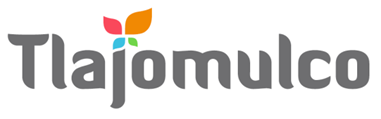 MUNICIPIO DE TLAJOMULCO DE ZÚÑIGA, JALISCODIRECCIÓN DE RECURSOS MATERIALESMUNICIPIO DE TLAJOMULCO DE ZÚÑIGA, JALISCODIRECCIÓN DE RECURSOS MATERIALESDATOS DE LICITACIÓNDATOS DE LICITACIÓNIMPORTE: $420.00 CON LETRA: CUATROCIENTOS VEINTE PESOS, 00/100, M. N.IMPORTE: $420.00 CON LETRA: CUATROCIENTOS VEINTE PESOS, 00/100, M. N.OM-04/2023 “ADQUISICIÓN MATERIALES PVC, CPVC, METÁLICO, FOFO BRONCE, GALVANIZADO Y HERRAMIENTAS MENORES PARA EL GOBIERNO MUNICIPAL DE TLAJOMULCO DE ZÚÑIGA, JALISCO (RECORTADA)”DATOS DEL LICITANTEDATOS DEL LICITANTELICITANTE R. F. C.NO. DE PROVEEDOR (PARA EL CASO DE CONTAR CON NÚMERO)NOMBRE DE REPRESENTANTETELÉFONO CELULAR DE CONTACTOCORREO ELECTRÓNICO Sello autorización área responsableLic. Raúl Cuevas Landeros Director de Recursos Materiales  Sello autorización área responsableLic. Raúl Cuevas Landeros Director de Recursos Materiales  